Beseda a povídání o Dobřichovicích s Václavem Kratochvílem a Jiřím Růžkem  s úvodním slovem archiváře Pavel Buchtele 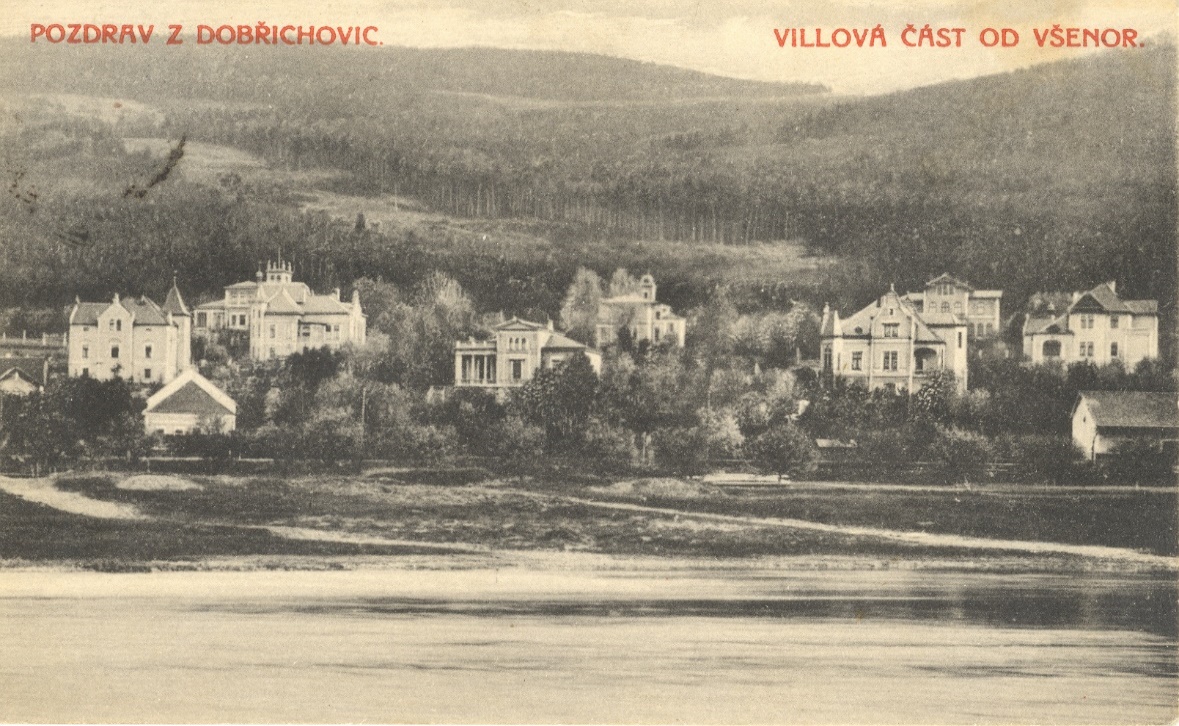 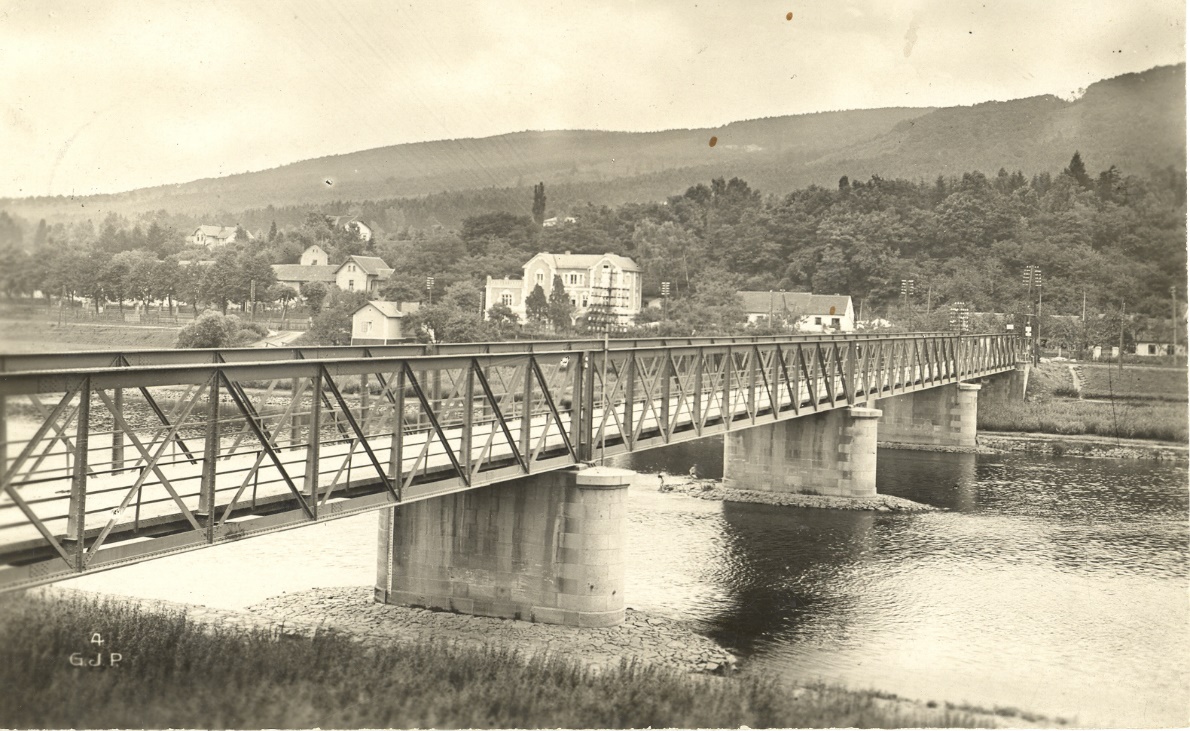 770 let od první zmínky o Dobřichovicích Jedinečná příležitost prohlédnout si historické dokumenty a fotografie  15. června v 19h v sále Dr. Fürsta, Dobřichovice                          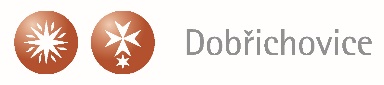 